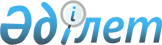 О внесении изменений в решение маслихата Мамлютского района Северо-Казахстанской области от 20 декабря 2012 года № 10/1 "О районном бюджете на 2013-2015 годы"
					
			Утративший силу
			
			
		
					Решение маслихата Мамлютского района Северо-Казахстанской области от 10 декабря 2013 года N 23/1. Зарегистрировано Департаментом юстиции Северо-Казахстанской области 13 декабря 2013 года N 2446. Утратило силу (письмо аппарата маслихата Мамлютского района Северо-Казахстанской области от 3 марта 2014 года N 11.24.3.9/44)      Сноска. Утратило силу (письмо аппарата маслихата Мамлютского района Северо-Казахстанской области от 3.03.2014 N 11.24.3.9/44)

      В соответствии со статьей 21 Закона Республики Казахстан от 24 марта 1998 года «О нормативных правовых актах», маслихат Мамлютского района Северо-Казахстанской области РЕШИЛ:



      1. Внести в решение маслихата Мамлютского района Северо-Казахстанской области от 20 декабря 2012 года № 10/1 «О районном бюджете на 2013-2015 годы» (зарегистрировано в реестре государственной регистрации нормативных правовых актов под № 2065, опубликовано 1 февраля 2013 года в районных газетах «Солтүстік жұлдызы», «Знамя труда», следующие изменения:

      пункт 1 изложить в следующей редакции:

      «1. Утвердить районный бюджет на 2013-2015 годы, согласно приложениям 1, 2 и 3 соответственно, в том числе на 2013 год в следующих объемах:

      «1) доходы – 2402424,8 тысяч тенге, в том числе по:

      налоговым поступлениям – 258576 тысяч тенге;

      неналоговым поступлениям – 9299 тысяч тенге;

      поступлениям от продажи основного капитала – 13187 тысяч тенге;

      поступления трансфертов – 2121362,8 тысяч тенге;

      2) затраты – 2422732,2 тысяч тенге;

      3) чистое бюджетное кредитование – 17273,6 тысяч тенге, в том числе:

      бюджетные кредиты – 19737,3 тысяч тенге;

      погашение бюджетных кредитов – 2463,7 тысяч тенге;

      4) сальдо по операциям с финансовыми активами – 0 тысяч тенге;

      5) дефицит (профицит) бюджета – -37581 тысяч тенге;

      6) финансирование дефицита (использование профицита) бюджета – 37581 тысяч тенге, в том числе:

      поступления займов – 19668 тысяч тенге;

      погашение займов – 2463,7 тысяч тенге;

      используемые остатки бюджетных средств – 20376,7 тысяч тенге.»;

      в пункте 7:

      подпункты 2), 4), 8), 11), 14) изложить в следующей редакции:

      «2) 12643,8 тысяча тенге – на реализацию Государственной программы развития образования Республики Казахстан на 2011-2020 годы (утверждена Указом Президента Республики Казахстан от 7 декабря 2010 года № 1118 «Об утверждении Государственной программы развития образования Республики Казахстан на 2011-2020 годы»), в том числе:

      на оснащение учебным оборудованием кабинетов физики, химии, биологии в государственных учреждениях основного среднего и общего среднего образования – 12291 тысяч тенге;

      на обеспечение оборудованием, программным обеспечением детей- инвалидов, обучающихся на дому – 352,8 тысяч тенге;

      4) 14608 тысяч тенге – на увеличение размера доплаты за квалификационную категорию учителям школ и воспитателям дошкольных организаций образования;

      8) 2543 тысяч тенге – на реализацию мер социальной поддержки специалистов;

      11) 8799 тысяч тенге – на реализацию мер по содействию экономическому развитию регионов в рамках Программы «Развитие регионов» (утверждена Постановлением Правительства Республики Казахстан от 26 июля 2011 года № 862 «Об утверждении Программы «Развитие регионов»);

      14) 249083 тысяч тенге – на проектирование, развитие, обустройство и (или) приобретение инженерно-коммуникационной инфраструктуры;»;

      приложения 1, 4, к указанному решению изложить в новой редакции, согласно приложениям 1, 2, к настоящему решению.



      2. Настоящее решение вводится в действие с 1 января 2013 года.      Председатель сессии маслихата             Секретарь маслихата

      Мамлютского района                        Мамлютского района

      Северо-Казахстанской области      Северо-Казахстанской области      А. Кошанов                                Р. Нурмуканова      «СОГЛАСОВАНО»      И.о. руководителя государственного учреждения

      «Отдел экономики и финансов

      Мамлютского района

      Северо-Казахстанской области»             А. Яковенко      10 декабря 2013 года

      Приложение 1

      к решению маслихата Мамлютского района

      от 10 декабря 2013 года № 23/1      Приложение 1

      к решению маслихата Мамлютского района

      от 20 декабря 2012 года № 10/1 Мамлютский районный бюджет на 2013 год

      Приложение 2

      к решению маслихата Мамлютского района

      от 10 декабря 2013 года № 23/1      Приложение 4

      к решению маслихата Мамлютского района

      от 20 декабря 2012 года № 10/1 Бюджетные программы города районного значения и каждого сельского округа на 2013 годпродолжение таблицы
					© 2012. РГП на ПХВ «Институт законодательства и правовой информации Республики Казахстан» Министерства юстиции Республики Казахстан
				КатегорияКлассПодклассНаименованиеСумма, тыс. тенге123451) Доходы2402424,81Налоговые поступления25857603Социальный налог1499721Социальный налог14997204Налоги на собственность914261Налоги на имущество507443Земельный налог78764Налог на транспортные средства 296065Единый земельный налог320005Внутренние налоги на товары, работы и услуги149702Акцизы32423Поступления за использование природных и других ресурсов71104Сборы за ведение предпринимательской и профессиональной деятельности461808Обязательные платежи, взимаемые за совершение юридически значимых действий и (или) выдачу документов уполномоченными на то государственными органами или должностными лицами 22081Государственная пошлина22082Неналоговые поступления929901Доходы от государственной собственности25995Доходы от аренды имущества, находящегося в государственной собственности12899Прочие доходы от государственной собственности131006Прочие неналоговые поступления67001Прочие неналоговые поступления67003Поступления от продажи основного капитала1318703Продажа земли и нематериальных активов131871Продажа земли 128002Продажа нематериальных активов3874Поступления трансфертов 2121362,802Трансферты из вышестоящих органов государственного управления2121362,82Трансферты из областного бюджета2121362,8Функциональная группаАдминистратор ПрограммаНаименованиеСумма, тыс. тенге123452) Затраты2422732,201Государственные услуги общего характера200170,2112Аппарат маслихата района (города областного значения)12367,1001Услуги по обеспечению деятельности маслихата района (города областного значения)12313,1003Капитальные расходы государственного органа54122Аппарат акима района (города областного значения)53267001Услуги по обеспечению деятельности акима района (города областного значения)52547003Капитальные расходы государственного органа720123Аппарат акима района в городе, города районного значения, поселка, села, сельского округа114213001Услуги по обеспечению деятельности акима района в городе, города районного значения, поселка, села, сельского округа112112022Капитальные расходы государственного органа2101459Отдел экономики и финансов района (города областного значения)20323,1003Проведение оценки имущества в целях налогообложения202,1011Учет, хранение, оценка и реализация имущества, поступившего в коммунальную собственность359001Услуги по реализации государственной политики в области формирования и развития экономической политики, государственного планирования, исполнения бюджета и управления коммунальной собственностью района (города областного значения)19392015Капитальные расходы государственного органа37002Оборона8576122Аппарат акима района (города областного значения)8576005Мероприятия в рамках исполнения всеобщей воинской обязанности8020006Предупреждение и ликвидация чрезвычайных ситуаций масштаба района (города областного значения)299007Мероприятия по профилактике и тушению степных пожаров районного (городского) масштаба, а также пожаров в населенных пунктах, в которых не созданы органы государственной противопожарной службы25704Образование1399374,8464Отдел образования района (города областного значения)82332009Обеспечение деятельности организаций дошкольного воспитания и обучения31940040Реализация государственного образовательного заказа в дошкольных организациях образования50392123Аппарат акима района в городе, города районного значения, поселка, села, сельского округа1575,7005Организация бесплатного подвоза учащихся до школы и обратно в аульной (сельской) местности1575,7464Отдел образования района (города областного значения)1315467,1003Общеобразовательное обучение 1207232006Дополнительное образование для детей50461001Услуги по реализации государственной политики на местном уровне в области образования8782,5004Информатизация системы образования в государственных учреждениях образования района (города областного значения)2433005Приобретение и доставка учебников, учебно-методических комплексов для государственных учреждений образования района (города областного значения)7177,5012Капитальные расходы государственного органа104,3015Ежемесячная выплата денежных средств опекунам (попечителям) на содержание ребенка-сироты (детей-сирот) и ребенка (детей), оставшегося без попечения родителей6157020Обеспечение оборудованием, программным обеспечением детей-инвалидов, обучающихся на дому352,8067Капитальные расходы подведомственных государственных учреждений и организаций3276706Социальная помощь и социальное обеспечение73131,4451Отдел занятости и социальных программ района (города областного значения)73131,4002Программа занятости13774005Государственная адресная социальная помощь2350007Социальная помощь отдельным категориям нуждающихся граждан по решениям местных представительных органов2261,7010Материальное обеспечение детей-инвалидов, воспитывающихся и обучающихся на дому474014Оказание социальной помощи нуждающимся гражданам на дому20784016Государственные пособия на детей до 18 лет4650017Обеспечение нуждающихся инвалидов обязательными гигиеническими средствами и предоставление услуг специалистами жестового языка, индивидуальными помощниками в соответствии с индивидуальной программой реабилитации инвалида3305,7001Услуги по реализации государственной политики на местном уровне в области обеспечения занятости и реализации социальных программ для населения25218,4011Оплата услуг по зачислению, выплате и доставке пособий и других социальных выплат179,6021Капитальные расходы государственного органа13407Жилищно-коммунальное хозяйство529048,5458Отдел жилищно-коммунального хозяйства, пассажирского транспорта и автомобильных дорог района (города областного значения)2000041Ремонт и благоустройство объектов в рамках развития городов и сельских населенных пунктов по Дорожной карте занятости 20202000464Отдел образования района (города областного значения)7437026Ремонт объектов в рамках развития городов и сельских населенных пунктов по Дорожной карте занятости 20207437472Отдел строительства, архитектуры и градостроительства района (города областного значения)351119,3003Проектирование, строительство и (или) приобретение жилья коммунального жилищного фонда 95223,9004Проектирование, развитие, обустройство и (или) приобретение инженерно-коммуникационной инфраструктуры 249137072Строительство и (или) приобретение служебного жилища и развитие и (или) приобретение инженерно-коммуникационной инфраструктуры в рамках Дорожной карты занятости 20206758,4123Аппарат акима района в городе, города районного значения, поселка, села, сельского округа4519,4014Организация водоснабжения населенных пунктов4519,4458Отдел жилищно-коммунального хозяйства, пассажирского транспорта и автомобильных дорог района (города областного значения)1549028Развитие коммунального хозяйства1549472Отдел строительства, архитектуры и градостроительства района (города областного значения)149099058Развитие системы водоснабжения и водоотведения в сельских населенных пунктах149099123Аппарат акима района в городе, города районного значения, поселка, села, сельского округа13324,8008Освещение улиц населенных пунктов7373009Обеспечение санитарии населенных пунктов1741,4010Содержание мест захоронений и погребение безродных 60011Благоустройство и озеленение населенных пунктов4150,408Культура, спорт, туризм и информационное пространство 102725,5123Аппарат акима района в городе, города районного значения, поселка, села, сельского округа30697,5006Поддержка культурно-досуговой работы на местном уровне30697,5455Отдел культуры и развития языков района (города областного значения)16361003Поддержка культурно-досуговой работы16361465Отдел физической культуры и спорта района (города областного значения)3164006Проведение спортивных соревнований на районном (города областного значения) уровне250007Подготовка и участие членов сборных команд района (города областного значения) по различным видам спорта на областных спортивных соревнованиях2914455Отдел культуры и развития языков района (города областного значения)26064006Функционирование районных (городских) библиотек25386007Развитие государственного языка и других языков народа Казахстана678456Отдел внутренней политики района (города областного значения)8311002Услуги по проведению государственной информационной политики через газеты и журналы8311455Отдел культуры и развития языков района (города областного значения)10503001Услуги по реализации государственной политики на местном уровне в области развития языков и культуры7679010Капитальные расходы государственного органа 67032Капитальные расходы подведомственных государственных учреждений и организаций2757456Отдел внутренней политики района (города областного значения)6779001Услуги по реализации государственной политики на местном уровне в области информации, укрепления государственности и формирования социального оптимизма граждан6364003Реализация мероприятий в сфере молодежной политики200006Капитальные расходы государственного органа215465Отдел физической культуры и спорта района (города областного значения)846001Услуги по реализации государственной политики на местном уровне в сфере физической культуры и спорта568004Капитальные расходы государственного органа 27810Сельское, водное, лесное, рыбное хозяйство, особо охраняемые природные территории, охрана окружающей среды и животного мира, земельные отношения52268,7474Отдел сельского хозяйства и ветеринарии района (города областного значения)20530,2001Услуги по реализации государственной политики на местном уровне в сфере сельского хозяйства и ветеринарии 15847003Капитальные расходы государственного органа299,2007Организация отлова и уничтожения бродячих собак и кошек500012Проведение мероприятий по идентификации сельскохозяйственных животных1341099Реализация мер по оказанию социальной поддержки специалистов2543463Отдел земельных отношений района (города областного значения)7140,5001Услуги по реализации государственной политики в области регулирования земельных отношений на территории района (города областного значения)6971007Капитальные расходы государственного органа169,5474Отдел сельского хозяйства и ветеринарии района (города областного значения)24598013Проведение противоэпизоотических мероприятий2459811Промышленность, архитектурная, градостроительная и строительная деятельность7414,7472Отдел строительства, архитектуры и градостроительства района (города областного значения)7414,7001Услуги по реализации государственной политики в области строительства, архитектуры и градостроительства на местном уровне7290015Капитальные расходы государственного органа 124,712Транспорт и коммуникации19914123Аппарат акима района в городе, города районного значения, поселка, села, сельского округа13414013Обеспечение функционирования автомобильных дорог в городах районного значения, поселках, аулах (селах), аульных (сельских) округах13414458Отдел жилищно-коммунального хозяйства, пассажирского транспорта и автомобильных дорог района (города областного значения)6500023Обеспечение функционирования автомобильных дорог 650013Прочие21559469Отдел предпринимательства района (города областного значения)5765001Услуги по реализации государственной политики на местном уровне в области развития предпринимательства и промышленности5603004Капитальные расходы государственного органа162123Аппарат акима района в городе, города районного значения, поселка, села, сельского округа8799040Реализация мер по содействию экономическому развитию регионов в рамках Программы «Развитие регионов» 8799458Отдел жилищно-коммунального хозяйства, пассажирского транспорта и автомобильных дорог района (города областного значения)6715001Услуги по реализации государственной политики на местном уровне в области жилищно-коммунального хозяйства, пассажирского транспорта и автомобильных дорог6590013Капитальные расходы государственного органа125459Отдел экономики и финансов района (города областного значения)280012Резерв местного исполнительного органа района (города областного значения)28014Обслуживание долга6,2459Отдел экономики и финансов района (города областного значения)6,2021Обслуживание долга местных исполнительных органов по выплате вознаграждений и иных платежей по займам из областного бюджета 6,215Трансферты8543,2459Отдел экономики и финансов района (города областного значения)8543,2006Возврат неиспользованных (недоиспользованных) целевых трансфертов5324,2024Целевые текущие трансферты в вышестоящие бюджеты в связи с передачей функций государственных органов из нижестоящего уровня государственного управления в вышестоящий32193) Чистое бюджетное кредитование17273,6Бюджетные кредиты19737,310Сельское, водное, лесное, рыбное хозяйство, особо охраняемые природные территории, охрана окружающей среды и животного мира, земельные отношения19737,3474Отдел сельского хозяйства и ветеринарии района (города областного значения)19737,3009Бюджетные кредиты для реализации мер социальной поддержки специалистов19737,35Погашение бюджетных кредитов2463,701Погашение бюджетных кредитов2463,71Погашение бюджетных кредитов, выданных из государственного бюджета2463,74) Сальдо по операциям с финансовыми активами05) Дефицит (профицит) бюджета-375816) Финансирование дефицита (использование профицита) бюджета375817Поступления займов1966801Внутренние государственные займы196682Договоры займа1966816Погашение займов2463,7459Отдел экономики и финансов района (города областного значения)2463,7005Погашение долга местного исполнительного органа перед вышестоящим бюджетом2463,78Используемые остатки бюджетных средств20376,701Остатки бюджетных средств20376,71Свободные остатки бюджетных средств20376,7Функциональная группаАдминистратор бюджетных программПрограммаНаименованиеСумма, тыс. тенге01Государственные услуги общего характера114213,0123Аппарат акима района в городе, города районного значения, поселка, села, сельского округа114213,0001Услуги по обеспечению деятельности акима района в городе, города районного значения, поселка, села, сельского округа112112,0022Капитальные расходы государственного органа2101,004Образование 1575,7123Аппарат акима района в городе, города районного значения, поселка, села, сельского округа1575,7005Организация бесплатного подвоза учащихся до школы и обратно в аульной (сельской) местности1575,707Жилищно-коммунальное хозяйство17844,2123Аппарат акима района в городе, города районного значения, поселка, села, сельского округа17844,2014Организация водоснабжения населенных пунктов4519,4008Освещение улиц населенных пунктов7373,0009Обеспечение санитарии населенных пунктов1741,4010Содержание мест захоронений и погребение безродных 60,0011Благоустройство и озеленение населенных пунктов4150,408Культура, спорт, туризм и информационное пространство30697,5123Аппарат акима района в городе, города районного значения, поселка, села, сельского округа30697,5006Поддержка культурно-досуговой работы на местном уровне30697,512Транспорт и коммуникации13414,0123Аппарат акима района в городе, города районного значения, поселка, села, сельского округа13414,0013Обеспечение функционирования автомобильных дорог в городах районного значения, поселках, аулах (селах), аульных (сельских) округах13414,013Прочие8799,0123Аппарат акима района в городе, города районного значения, поселка, села, сельского округа8799,0040Реализация мер по содействию экономическому развитию регионов в рамках Программы «Развитие регионов» 8799,0ИТОГО:186543,4в том числе в разрезе сельских округовв том числе в разрезе сельских округовв том числе в разрезе сельских округовв том числе в разрезе сельских округовв том числе в разрезе сельских округовв том числе в разрезе сельских округовв том числе в разрезе сельских округовв том числе в разрезе сельских округовв том числе в разрезе сельских округовв том числе в разрезе сельских округовв том числе в разрезе сельских округовв том числе в разрезе сельских округовАппарат аки-

ма города Мам-

лют-

каАнд-

реев

ский

сель

ский

ок-

ругБе-

ловс

кий

сель

ский

ок-

ругВоскресеновский сельский ок-

ругДубровинский сельский ок-

ругКызы

лас-

керс

кий

сель

ский

ок-

ругКраснознаменский сельский ок-

ругЛеденевский сельский ок-

ругЛенинский сельский ок-

ругНовомихайловский сельский ок-

ругПригородный сельский ок-

ругСтановской сельский округ14708,07283,09405,09998,010542,09245,09279,010118,09099,08773,08872,06891,014708,07283,09405,09998,010542,09245,09279,010118,09099,08773,08872,06891,013916,07086,09266,09859,010403,09245,09140,09979,09099,08495,08872,06752,0792,0197,0139,0139,0139,0139,0139,0278,0139,00,0103,00,0449,30,00,0675,00,0348,40,00,00,00,0103,00,0449,30,00,0675,00,0348,40,00,00,0103,0449,3675,0348,40,012179,041,01495,6296,4535,6553,476,035,01233,5587,0557,6254,112179,041,01495,6296,4535,6553,476,035,01233,5587,0557,6254,11168,6465,6506,71193,5497,0520,0168,07136,0237,01500,0241,40,060,03483,041,090,055,070,046,776,035,040,090,037,686,10,05919,02106,03799,00,03491,00,00,04184,07676,50,03522,00,05919,02106,03799,00,03491,00,00,04184,07676,50,03522,05919,02106,03799,03491,04184,07676,53522,013414,00,00,00,00,00,00,00,00,00,00,00,013414,00,00,00,00,00,00,00,00,00,00,00,013414,00,0766,0690,0900,01103,0689,0946,0562,0569,01222,0753,0599,00,0766,0690,0900,01103,0689,0946,0562,0569,01222,0753,0599,0766,0690,0900,01103,0689,0946,0562,0569,01222,0753,0599,040301,014112,013696,615442,712180,613978,410976,010715,015433,918258,510182,611266,1